Madame, Monsieur,J'ai l'honneur de vous inviter à participer à la prochaine réunion de la Commission d'études 2 de l'UIT-T (Aspects opérationnels de la fourniture de services et de la gestion des télécommunications), qui doit se dérouler de manière entièrement virtuelle du 31 mai au 11 juin 2021 inclus.La Commission d'études 2 de l'UIT-T est la Commission d'études directrice pour le numérotage, le nommage, l'adressage, l'identification et le routage, pour la définition des services, pour les télécommunications utilisées pour les secours en cas de catastrophe/l'alerte avancée, la résilience et le rétablissement des réseaux ainsi que pour la gestion des télécommunications. Les sujets d'étude en cours au sein de la CE 2 de l'UIT-T se trouvent à l'adresse www.itu.int/itu-t/workprog/wp_search.aspx?sg=2. Le gabarit pour la soumission des contributions est disponible sur la page web de l'UIT relative au système direct de publication des documents en ligne et les lignes directrices pour l'élaboration des contributions peuvent être consultées à l'adresse: http://www.itu.int/rec/T-REC-A.2-201211-I.Étant donné qu'il s'agira d'une réunion entièrement virtuelle, aucune bourse ne sera accordée. La réunion se déroulera intégralement et uniquement en anglais sans interprétation.Les séances se dérouleront de 11 h 00 à 15 h 00, heure de Genève, via l'outil de participation à distance MyMeetings.Principales échéances:Des informations pratiques concernant la réunion sont données dans l'Annexe A. Un projet d'ordre du jour et un projet de calendrier de la réunion, établis par M. Phil Rushton (Royaume-Uni), Président de la Commission d'études, figurent dans l'Annexe B. Les mises à jour de l'ordre du jour figurent dans le Document SG2-TD1278. Les mises à jour du calendrier figurent dans le Document SG2-TD1277.Je vous souhaite une réunion constructive et agréable.Veuillez agréer, Madame, Monsieur, l'assurance de ma considération distinguée.Annexes: 2ANNEXE A
Informations pratiques concernant la réunionMÉTHODES DE TRAVAIL ET INSTALLATIONSSOUMISSION DES DOCUMENTS ET ACCÈS: Les contributions des Membres doivent être soumises au moyen du système direct de publication des documents en ligne; les projets de document temporaire (TD) doivent être soumis par courrier électronique au secrétariat de la commission d'études en utilisant le gabarit approprié. Les documents de réunion sont accessibles depuis la page d'accueil de la commission d'études, et l'accès est réservé aux Membres de l'UIT-T disposant d'un compte utilisateur UIT avec accès TIES.LANGUE DE TRAVAIL: La réunion se déroulera intégralement et uniquement en anglais.PARTICIPATION INTERACTIVE À DISTANCE: L'outil MyMeetings sera utilisé pour assurer la participation à distance pour toutes les séances. Les délégués doivent s'inscrire pour participer à la réunion, et s'identifier et indiquer l'entité qu'ils représentent au moment de prendre la parole. Les services de participation à distance sont assurés au mieux. Les participants devraient prendre note du fait que la réunion ne sera pas retardée ou interrompue parce qu'un participant à distance ne parvient pas à se connecter, à écouter les autres participants ou à se faire entendre, selon l'appréciation du Président. Si les propos d'un participant à distance sont difficilement audibles en raison de la qualité du son jugée insuffisante, le Président peut interrompre ce participant et renoncer à lui donner la parole tant que rien n'indique que le problème est résolu. L'outil de discussion à disposition fait partie intégrante de la réunion; son utilisation est encouragée pour faciliter la gestion efficace du temps au cours des séances.ACCESSIBILITÉ: Un sous-titrage en temps réel pourra être offert sur demande aux participants en ayant besoin, pour les séances portant sur le thème de l'accessibilité (Question 1/2), sous réserve de la disponibilité de personnes responsables du sous-titrage et en fonction des ressources financières disponibles. Ces services d'accessibilité doivent être demandés au moins deux mois avant le début de la réunion, en cochant la case correspondante sur le formulaire d'inscription.INSCRIPTION, NOUVEAUX DÉLÉGUÉS, BOURSES ET DEMANDES DE VISASINSCRIPTION: L'inscription est obligatoire et doit se faire en ligne depuis la page d'accueil de la commission d'études au moins un mois avant le début de la réunion. Comme indiqué dans la Circulaire TSB 68, dans le cadre du système d'inscription de l'UIT-T, le coordonnateur responsable doit approuver les demandes d'inscription. La Circulaire TSB 118 indique comment mettre en place l'approbation automatique de ces demandes. Certaines options du formulaire d'inscription ne s'appliquent qu'aux États Membres. Les membres sont invités à inclure des femmes dans leurs délégations chaque fois que cela est possible.L'inscription est obligatoire et doit se faire au moyen du formulaire d'inscription en ligne disponible sur la page d'accueil de la commission d'études. Les délégués qui ne se seront pas inscrits ne pourront pas accéder à l'outil de participation à distance MyMeetings.NOUVEAUX DÉLÉGUÉS, BOURSES ET DEMANDE DE VISA: Étant donné que les réunions virtuelles n'exigent aucun déplacement, aucune bourse ne sera accordée et les demandes de visa n'ont pas lieu d'être. Des séances de présentation seront tenues à l'intention des nouveaux délégués si cela est jugé opportun par le président de la commission d'études.ANNEX B
Draft agendaNOTE - Updates to the agenda can be found in SG2-TD1278. 1	Opening plenary meeting1.1	Opening of the meeting1.2	Adoption of the agenda and other administrative issuesa)	Proposed time plan SG2-TD1277b)	Use of virtual meeting rooms SG2-TD1307c)	WTSA-20 updated)	Study group structure and leadership1.3	Reports of SG2 work and follow-up actionsa)	Approval of SG meeting report (18 December 2020) SG2-R29b)	Activities since the last meeting of SG2: Rapporteur meetings and interim activitiesc)	Report on Numbering, Naming, Addressing and Identification issues, including NCT (Numbering Coordination Team) SG2-TD1284d)	Report on activities related to misuse of numbering resources SG2-TD1285e)	Report on activities related to developing countries, including reports of regional groupsf)	Status of discussions regarding Recommendations to be Determined or Consentedg)	Liaison statements sent and received1.4	Reports of other meetingsa)	TSAG highlights (11-18 January 2021) SG2-TD1308b)	ITU-T Focus Group on AI for Natural Disaster Management (FG-AI4NDM) SG2-TD13141.5	Working methods1.6	Other issues for this meeting1.7	Procedural notifications2	Closing plenary meeting2.1	Reports of the meetings:	a)	working parties, 	b)	ad hoc group on developing country issues	c)	ad hoc on vocabulary and terminology2.2	Approval of Recommendations under TAP (Traditional Approval Process)2.3	Determination of Recommendations under TAP 2.4	Consent of Recommendations under AAP (Alternative Approval Process)2.5	Deletion or renumbering of Recommendations2.6	Agreement of Supplements/non-normative amendments2.7	Agreement of Technical Reports 2.8	Outgoing liaison statements, including those reporting to TSAG on lead study group activities:a)	Numbering, naming, addressing, identification and routingb)	Service definitionc)	Telecommunications for disaster relief/early warning, network resilience and recoveryd)	Telecommunication Managemente)	Other2.9	Recommendation status and work plans2.10	Date and place of future meetings2.11	Other business2.12	Closure of the meetingStudy Group 2 time plan, Virtual, 31 May - 11 June 2021
Updates to the time plan can be found in revisions to SG2-TD1277Notes* All times Geneva time.______________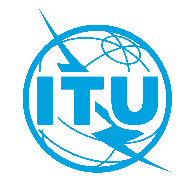 Union internationale des télécommunicationsBureau de la Normalisation des TélécommunicationsUnion internationale des télécommunicationsBureau de la Normalisation des TélécommunicationsGenève, le 26 février 2021Genève, le 26 février 2021Réf.:Lettre collective TSB 9/2CE 2/RCLettre collective TSB 9/2CE 2/RC–	Aux Administrations des États Membres de l'Union; –	Aux Membres du Secteur UIT-T;–	Aux Associés de l'UIT-T participant aux travaux de la Commission d'études 2;–	Aux établissements universitaires participant aux travaux de l'UIT–	Aux Administrations des États Membres de l'Union; –	Aux Membres du Secteur UIT-T;–	Aux Associés de l'UIT-T participant aux travaux de la Commission d'études 2;–	Aux établissements universitaires participant aux travaux de l'UITTél.:+41 22 730 5415+41 22 730 5415–	Aux Administrations des États Membres de l'Union; –	Aux Membres du Secteur UIT-T;–	Aux Associés de l'UIT-T participant aux travaux de la Commission d'études 2;–	Aux établissements universitaires participant aux travaux de l'UIT–	Aux Administrations des États Membres de l'Union; –	Aux Membres du Secteur UIT-T;–	Aux Associés de l'UIT-T participant aux travaux de la Commission d'études 2;–	Aux établissements universitaires participant aux travaux de l'UITFax:+41 22 730 5853+41 22 730 5853–	Aux Administrations des États Membres de l'Union; –	Aux Membres du Secteur UIT-T;–	Aux Associés de l'UIT-T participant aux travaux de la Commission d'études 2;–	Aux établissements universitaires participant aux travaux de l'UIT–	Aux Administrations des États Membres de l'Union; –	Aux Membres du Secteur UIT-T;–	Aux Associés de l'UIT-T participant aux travaux de la Commission d'études 2;–	Aux établissements universitaires participant aux travaux de l'UITCourriel:tsbsg2@itu.inttsbsg2@itu.int–	Aux Administrations des États Membres de l'Union; –	Aux Membres du Secteur UIT-T;–	Aux Associés de l'UIT-T participant aux travaux de la Commission d'études 2;–	Aux établissements universitaires participant aux travaux de l'UIT–	Aux Administrations des États Membres de l'Union; –	Aux Membres du Secteur UIT-T;–	Aux Associés de l'UIT-T participant aux travaux de la Commission d'études 2;–	Aux établissements universitaires participant aux travaux de l'UITSite web:www.itu.int/go/tsg2www.itu.int/go/tsg2–	Aux Administrations des États Membres de l'Union; –	Aux Membres du Secteur UIT-T;–	Aux Associés de l'UIT-T participant aux travaux de la Commission d'études 2;–	Aux établissements universitaires participant aux travaux de l'UIT–	Aux Administrations des États Membres de l'Union; –	Aux Membres du Secteur UIT-T;–	Aux Associés de l'UIT-T participant aux travaux de la Commission d'études 2;–	Aux établissements universitaires participant aux travaux de l'UITObjet:Réunion virtuelle de la Commission d'études 2, 31 mai – 11 juin 2021Réunion virtuelle de la Commission d'études 2, 31 mai – 11 juin 2021Réunion virtuelle de la Commission d'études 2, 31 mai – 11 juin 2021Réunion virtuelle de la Commission d'études 2, 31 mai – 11 juin 202131 mars 2021–	Soumission des contributions des Membres de l'UIT-T pour lesquelles une traduction est demandée.30 avril 2021–	Inscription (au moyen du formulaire d'inscription en ligne depuis la page d'accueil de la commission d'études).18 mai 2021–	Soumission des contributions des Membres de l'UIT-T (au moyen du système direct de publication des documents en ligne).Chaesub Lee
Directeur du Bureau de la normalisation 
des télécommunications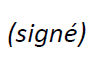 CE 2 de l'UIT-T 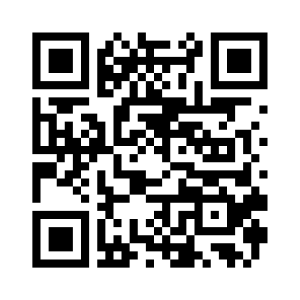 Chaesub Lee
Directeur du Bureau de la normalisation 
des télécommunicationsInformations les plus récentes concernant la réunionMonday
31 MayMonday
31 MayMonday
31 MayTuesday
1 JuneTuesday
1 JuneTuesday
1 JuneWednesday
2 JuneWednesday
2 JuneWednesday
2 JuneThursday
3 JuneThursday
3 JuneThursday
3 JuneFriday
4 JuneFriday
4 JuneFriday
4 June123123123123123SG2 PlenAManagementWP1/2 PlenRAQ1/2R3R3R7Q2/2RRR3R3R6R7Q3/2RRR3R3RR6R7WP2/2 PlenRAQ5/2RRR4RRR7Q6/2RR4R7Q7/2RRRR7OtherR1R2R5Sessions times 1 – 11h00-12h10;   2 – 12h25-13h35;   3 – 13h50-15h00Sessions times 1 – 11h00-12h10;   2 – 12h25-13h35;   3 – 13h50-15h00Sessions times 1 – 11h00-12h10;   2 – 12h25-13h35;   3 – 13h50-15h00Sessions times 1 – 11h00-12h10;   2 – 12h25-13h35;   3 – 13h50-15h00Sessions times 1 – 11h00-12h10;   2 – 12h25-13h35;   3 – 13h50-15h00Sessions times 1 – 11h00-12h10;   2 – 12h25-13h35;   3 – 13h50-15h00Sessions times 1 – 11h00-12h10;   2 – 12h25-13h35;   3 – 13h50-15h00Sessions times 1 – 11h00-12h10;   2 – 12h25-13h35;   3 – 13h50-15h00Sessions times 1 – 11h00-12h10;   2 – 12h25-13h35;   3 – 13h50-15h00Sessions times 1 – 11h00-12h10;   2 – 12h25-13h35;   3 – 13h50-15h00Sessions times 1 – 11h00-12h10;   2 – 12h25-13h35;   3 – 13h50-15h00Sessions times 1 – 11h00-12h10;   2 – 12h25-13h35;   3 – 13h50-15h00Sessions times 1 – 11h00-12h10;   2 – 12h25-13h35;   3 – 13h50-15h00Sessions times 1 – 11h00-12h10;   2 – 12h25-13h35;   3 – 13h50-15h00Sessions times 1 – 11h00-12h10;   2 – 12h25-13h35;   3 – 13h50-15h00Sessions times 1 – 11h00-12h10;   2 – 12h25-13h35;   3 – 13h50-15h00Key:    – Recorded and archived as a webcast; R – Remote participationKey:    – Recorded and archived as a webcast; R – Remote participationKey:    – Recorded and archived as a webcast; R – Remote participationKey:    – Recorded and archived as a webcast; R – Remote participationKey:    – Recorded and archived as a webcast; R – Remote participationKey:    – Recorded and archived as a webcast; R – Remote participationKey:    – Recorded and archived as a webcast; R – Remote participationKey:    – Recorded and archived as a webcast; R – Remote participationKey:    – Recorded and archived as a webcast; R – Remote participationKey:    – Recorded and archived as a webcast; R – Remote participationKey:    – Recorded and archived as a webcast; R – Remote participationKey:    – Recorded and archived as a webcast; R – Remote participationKey:    – Recorded and archived as a webcast; R – Remote participationKey:    – Recorded and archived as a webcast; R – Remote participationKey:    – Recorded and archived as a webcast; R – Remote participationKey:    – Recorded and archived as a webcast; R – Remote participationMonday
7 JuneMonday
7 JuneMonday
7 JuneTuesday
8 JuneTuesday
8 JuneTuesday
8 JuneWednesday
9 JuneWednesday
9 JuneWednesday
9 JuneWednesday
9 JuneThursday
10 JuneThursday
10 JuneThursday
10 JuneThursday
10 JuneFriday
11 JuneFriday
11 JuneFriday
11 June12312301231234123SG2 PlenAAManagementRAAWP1/2 PlenRAQ1/2RRRRRRRRRR6R6R6Q2/2Q3/2WP2/2 PlenRAQ5/2R8R8RRRR8R6Q6/2R8R8RR8R6Q7/2R8R8RRR8R6OtherR5Sessions times 1 – 11h00-12h10;   2 – 12h25-13h35;   3 – 13h50-15h00;   4 – 15h00-16h00Sessions times 1 – 11h00-12h10;   2 – 12h25-13h35;   3 – 13h50-15h00;   4 – 15h00-16h00Sessions times 1 – 11h00-12h10;   2 – 12h25-13h35;   3 – 13h50-15h00;   4 – 15h00-16h00Sessions times 1 – 11h00-12h10;   2 – 12h25-13h35;   3 – 13h50-15h00;   4 – 15h00-16h00Sessions times 1 – 11h00-12h10;   2 – 12h25-13h35;   3 – 13h50-15h00;   4 – 15h00-16h00Sessions times 1 – 11h00-12h10;   2 – 12h25-13h35;   3 – 13h50-15h00;   4 – 15h00-16h00Sessions times 1 – 11h00-12h10;   2 – 12h25-13h35;   3 – 13h50-15h00;   4 – 15h00-16h00Sessions times 1 – 11h00-12h10;   2 – 12h25-13h35;   3 – 13h50-15h00;   4 – 15h00-16h00Sessions times 1 – 11h00-12h10;   2 – 12h25-13h35;   3 – 13h50-15h00;   4 – 15h00-16h00Sessions times 1 – 11h00-12h10;   2 – 12h25-13h35;   3 – 13h50-15h00;   4 – 15h00-16h00Sessions times 1 – 11h00-12h10;   2 – 12h25-13h35;   3 – 13h50-15h00;   4 – 15h00-16h00Sessions times 1 – 11h00-12h10;   2 – 12h25-13h35;   3 – 13h50-15h00;   4 – 15h00-16h00Sessions times 1 – 11h00-12h10;   2 – 12h25-13h35;   3 – 13h50-15h00;   4 – 15h00-16h00Sessions times 1 – 11h00-12h10;   2 – 12h25-13h35;   3 – 13h50-15h00;   4 – 15h00-16h00Sessions times 1 – 11h00-12h10;   2 – 12h25-13h35;   3 – 13h50-15h00;   4 – 15h00-16h00Sessions times 1 – 11h00-12h10;   2 – 12h25-13h35;   3 – 13h50-15h00;   4 – 15h00-16h00Sessions times 1 – 11h00-12h10;   2 – 12h25-13h35;   3 – 13h50-15h00;   4 – 15h00-16h00Sessions times 1 – 11h00-12h10;   2 – 12h25-13h35;   3 – 13h50-15h00;   4 – 15h00-16h00Key:    – Recorded and archived as a webcast; R – Remote participationKey:    – Recorded and archived as a webcast; R – Remote participationKey:    – Recorded and archived as a webcast; R – Remote participationKey:    – Recorded and archived as a webcast; R – Remote participationKey:    – Recorded and archived as a webcast; R – Remote participationKey:    – Recorded and archived as a webcast; R – Remote participationKey:    – Recorded and archived as a webcast; R – Remote participationKey:    – Recorded and archived as a webcast; R – Remote participationKey:    – Recorded and archived as a webcast; R – Remote participationKey:    – Recorded and archived as a webcast; R – Remote participationKey:    – Recorded and archived as a webcast; R – Remote participationKey:    – Recorded and archived as a webcast; R – Remote participationKey:    – Recorded and archived as a webcast; R – Remote participationKey:    – Recorded and archived as a webcast; R – Remote participationKey:    – Recorded and archived as a webcast; R – Remote participationKey:    – Recorded and archived as a webcast; R – Remote participationKey:    – Recorded and archived as a webcast; R – Remote participationKey:    – Recorded and archived as a webcast; R – Remote participationAAThe Management Team will meet:Thursday, 27 May 2021, 1515 to 1615 hours.Thursday, 10 June 2021, 1500 to 1600 hours.AOpening plenary of Study Group 2: 1100 hours on Monday, 31 May 2021.Closing plenary of Study Group 2: 1225 hours on Friday, 11 June 2021.Opening plenaries of Working Parties 1/2 and 2/2: 1225 hours on Monday, 31 May 2021 (in parallel).Closing plenaries of Working Parties 1/2 and 2/2: 1100 hours on Friday, 11 June 2021 (in parallel).1Newcomer session SG2-TD12882Developing countries session SG2-TD13153Liaison Statement coordination: Q1, 2, 3/2.4Joint session of Q5/2 and Q6/2.5Vocabulary and terminology session SG2-TD13176Session devoted to finalizing meeting reports.
If Q2/2 and Q3/2 conclude early, the remaining time will be given to Q1/2.7Liaison Statement coordination: Q1, 2, 3, 5, 6, 7/2.
If this session concludes early, the remaining time will be given to Q1/2, and to WP2/2.8Joint session of Q5/, 6/2 and 7/2.